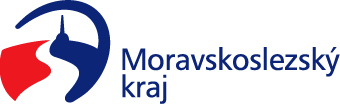 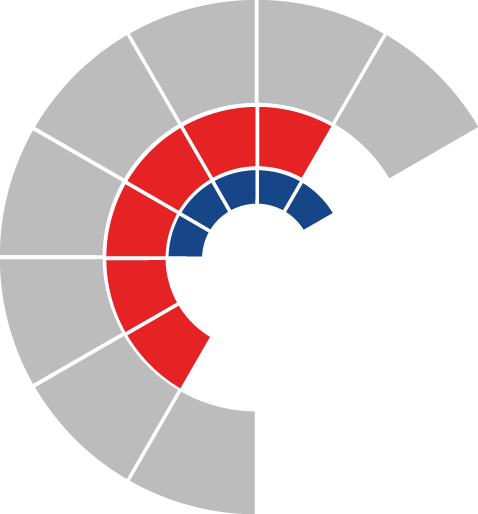 							Výbor pro životní prostředí zastupitelstva kraje 										 Výpis z usneseníČíslo jednání:	22		Datum konání:	6. 2. 2024		Číslo usnesení: 22/127Výbor pro životní prostředí zastupitelstva kraje1.	bere na vědomía)	seznam žadatelů navržených pro poskytnutí dotace v rámci dotačního programu „Drobné vodohospodářské akce“ pro roky 2024-2025 dle přílohy č. 1 předloženého materiálub)	pořadník náhradních žadatelů navržených pro poskytnutí dotace v rámci dotačního programu „Drobné vodohospodářské akce“ pro roky 2024-2025 dle přílohy č. 2 předloženého materiáluc)	seznam žadatelů, kterým se nenavrhuje poskytnutí dotace v rámci dotačního programu „Drobné vodohospodářské akce“ pro roky 2024-2025 dle přílohy č. 3 předloženého materiálu2.	doporučujeradě krajerozhodnout navýšit peněžní prostředky v rozpočtu kraje vyčleněné na poskytování dotací v rámci dotačního programu „Drobné vodohospodářské akce“ pro roky 2024-2025 na 20.016.300 Kč3.	doporučujezastupitelstvu krajerozhodnouta)	poskytnout účelové dotace z rozpočtu Moravskoslezského kraje v rámci dotačního programu „Drobné vodohospodářské akce“ pro roky 2024-2025 dle přílohy č. 1 předloženého materiálu a uzavřít s těmito žadateli smlouvu o poskytnutí dotace dle přílohy č. 4 předloženého materiálub)	poskytnout účelové dotace z rozpočtu Moravskoslezského kraje v rámci dotačního programu „Drobné vodohospodářské akce“ pro roky 2024-2025 náhradním žadatelům uvedeným v příloze č. 2 předloženého materiálu postupem podle čl. VI odst. 14 podmínek dotačního programu a uzavřít s těmito žadateli smlouvu o poskytnutí dotace dle přílohy č. 4 předloženého materiáluc)	neposkytnout účelové dotace z rozpočtu Moravskoslezského kraje v rámci dotačního programu „Drobné vodohospodářské akce“ pro roky 2024-2025 žadatelům dle přílohy č. 3 předloženého materiálu s odůvodněním dle předloženého materiáluIng. Hynek Orság, v. r.člen výboru pro životní prostředípověřen Mgr. Zuzanou Klusovou, předsedkyní výboru pro životní prostředí, k vedení 22. jednání výboru pro životní prostředí